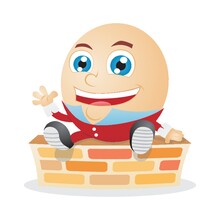 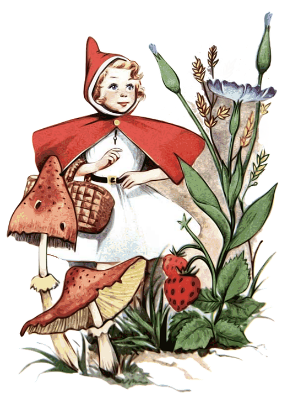 St Patrick’s Nursery Unit Jan/Feb 2022Theme:  Fairy Tales and Nursery RhymesColour:  Red, Grey, White, Black and pastel shadesRhymes and Stories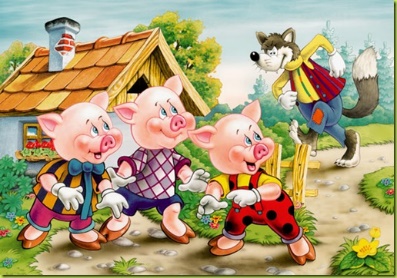 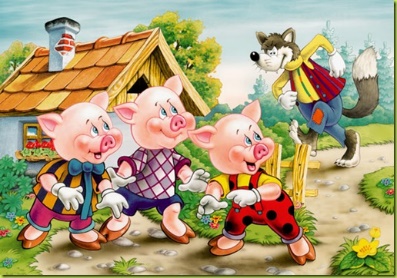 Baa Baa Rainbow SheepHumpty DumptyHickory Dickory DockLittle Red Riding HoodThe Gingerbread ManDressing up Day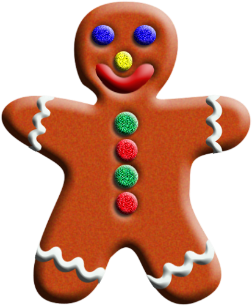 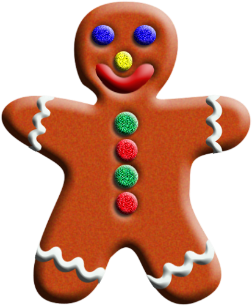 The children will have a celebration of nursery rhymes and Fairy tales on Wednesday 16th February when they can dress up as their favourite characters. Mid Term BreakThe Nursery will be closed from Thursday 17th – Monday 21st February (inclusive)Birthday Greetings 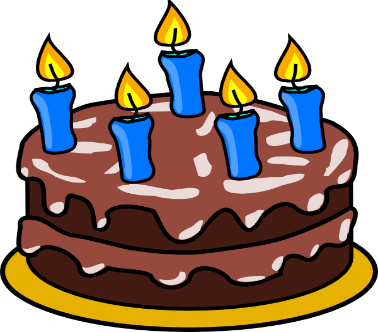 Katie Arkinson  2nd Jan                    Sophia Burke    7th Jan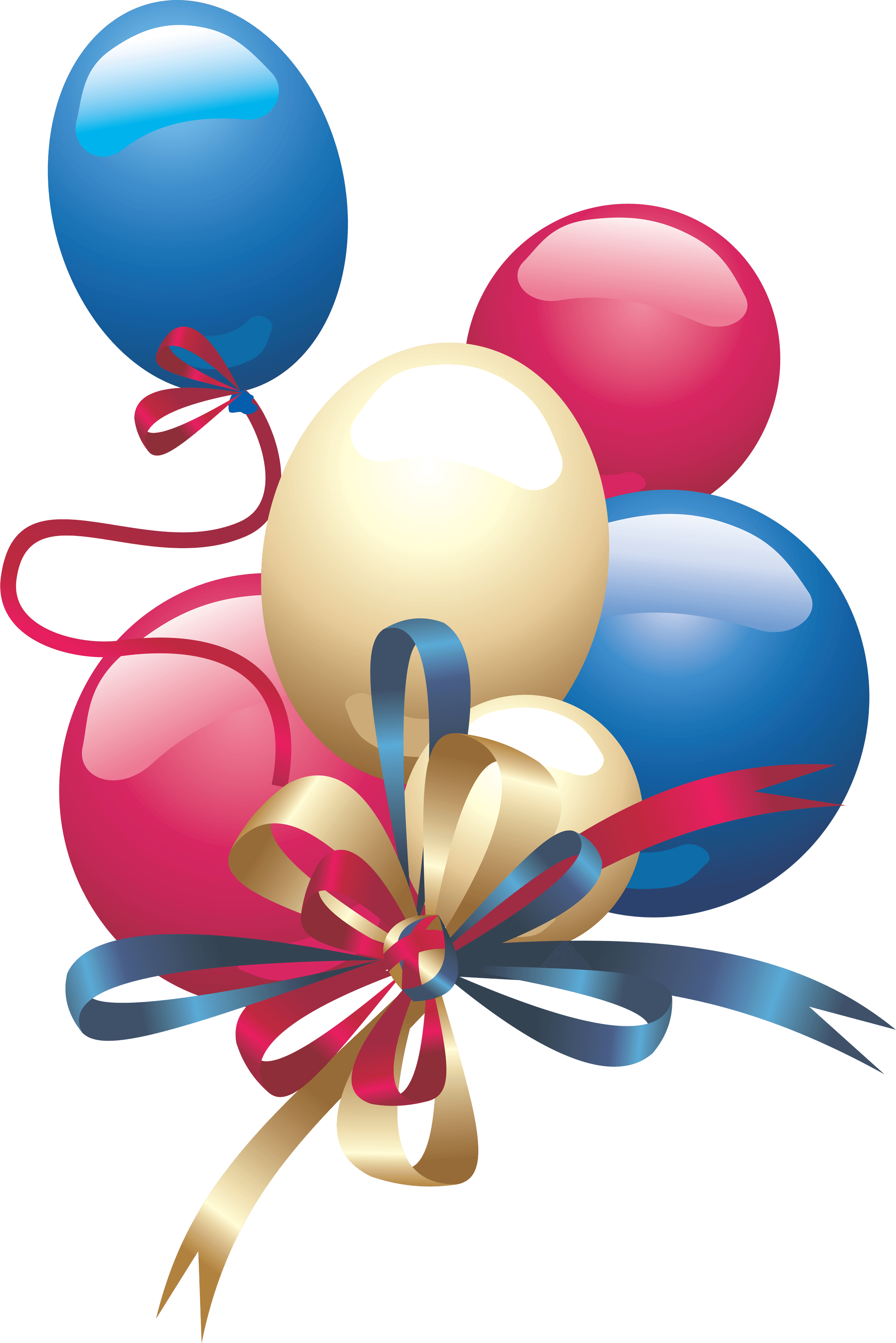 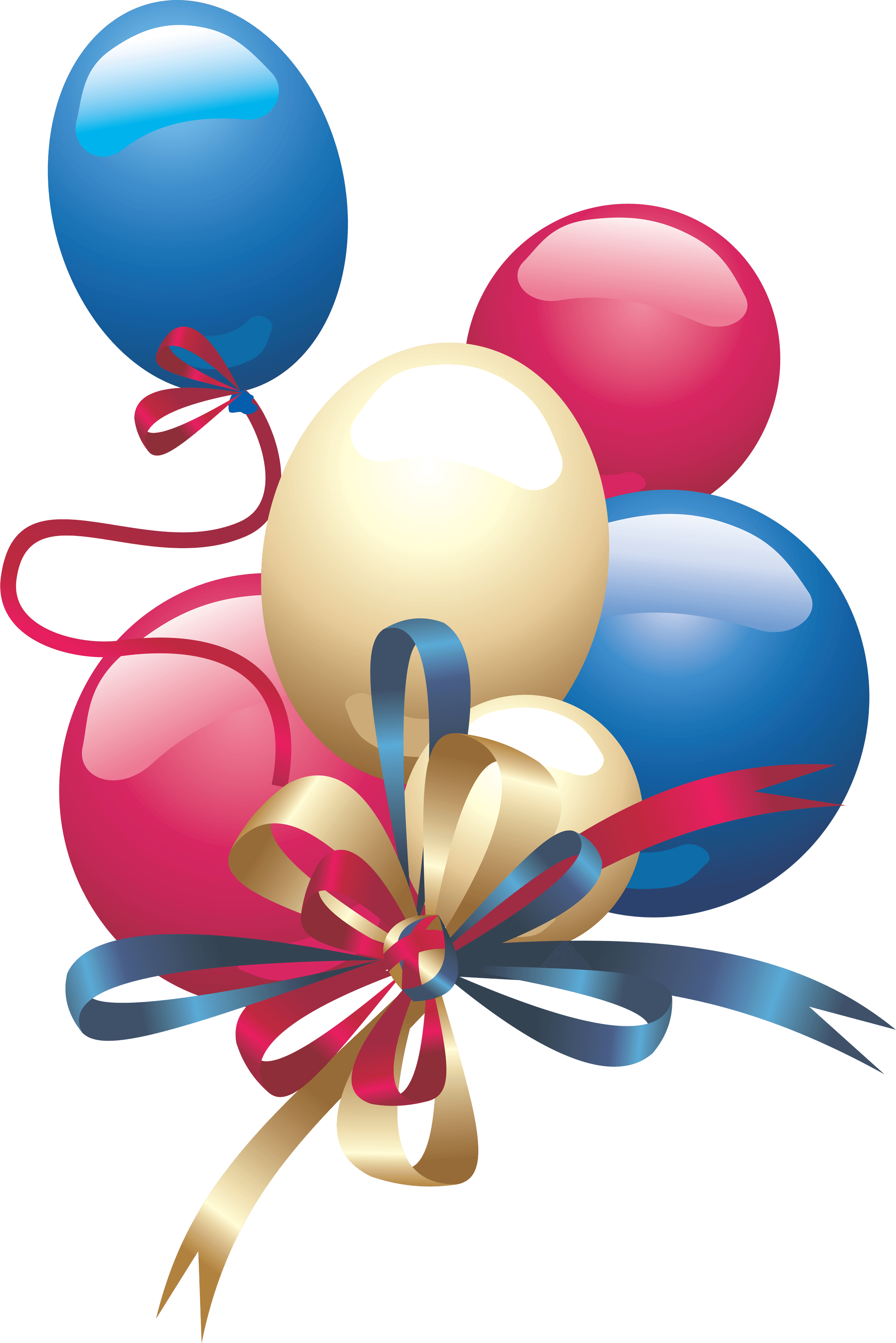                    Ollie McCullagh 12th Jan                   Rylee Waugh      22nd Jan                   Sophie McHugh  23rd Jan		   Elsie McCrory      7th Feb		   Cadain McNamee 17th FebNewslettersAll monthly correspondence will be posted on the school website. Please keep an eye out here at the beginning of each month. I will continue to text any further information via the Nursery Mobile.  Thank you for you continuing support and co-operation. Yours Sincerely, E. ShelleyNursery teacher